COLLEGE COUNCIL MEETING AGENDA 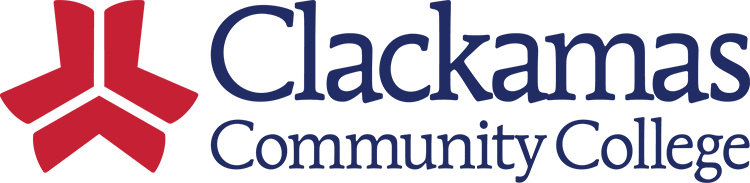 Date: May 20, 2022 | Time: 12:00-1:30PM | Location: ZOOM | Recorder: Denice Bailey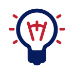          TOPIC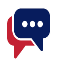 FacilitatorAllotted TimeKey Points Provide 50 words or less on expected outcomeCategoryLand & Labor Acknowledgement5 minCollege Council opens with a time of acknowledgement and honor. Discussion Decision Advocacy InformationMeeting MinutesMinutes from the May 6, 2022, meeting have been posted for review; please contact Denice Bailey with comments or corrections. Discussion Decision Advocacy InformationAccess, Retention, and Completions (ARC) Committee ReportJennifer Anderson15 minAnnual report. Discussion Decision Advocacy InformationISP Review Sue GoffChris Sweet 15 minISP 161 Course Creation, Edits, Inactivation, and Reactivation – first read ISP 180 Continuing Education Units (CEUs) – second readISP 480 Academic Standing - second read Discussion Decision Advocacy InformationBoard Policy RevisionsDenice Bailey15 minSecond read on policies from section G in the Board Policy Manual. Discussion Decision Advocacy InformationInnovation Fund ApplicationsDavid Plotkin30 minFive Innovation Fund proposals were moved to the next step in the approval process. A survey will be provided to members of College Council to give feedback.  Feedback from the survey will go to the Executive Team for a final decision prior to the end of spring term.  Proposals can be found at: F:\Temporary\Innovation Fund\ProposalsHere are the links to the surveys: Kelly Love, Departmental Student Peer Support PilotSurvey: https://forms.gle/J4vQtucRsKMfsVYR8 April Chastain, Horticulture Visioning, Master Plan, and Construction of Landscape LabSurvey: https://forms.gle/UudFerf5e8DqVSqB8 Dawn Hendricks, Revising our Accreditation Materials: An Increased Focus On Diversity, Equity and InclusionSurvey: https://forms.gle/KXSpkaH1mo6o8cTx6 Lori Hall, www.clackamas.edu Homepage RedesignSurvey: https://forms.gle/JfSdMWsHMMuJ4Y5j6 Mike Farrell, Electronics Student Project SpaceSurvey: https://forms.gle/xZ4rU9UsPcMA3oKX9  Discussion Decision Advocacy InformationAssociation ReportsAssociated Student GovernmentClassifiedAssociate FacultyFull-time FacultyAdministrative/Confidential5 min Discussion Decision Advocacy InformationAnnouncements 5 min Discussion Decision Advocacy Information	       Upcoming Meeting Date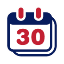 Start TimeEnd time		Location	June 3, 2022 – last meeting for 2021/2212:00pm1:30pmZoomMembersDeans, Association Representatives, and two representatives from each division. Employees, students, and public encouraged to attend.Deans, Association Representatives, and two representatives from each division. Employees, students, and public encouraged to attend.Deans, Association Representatives, and two representatives from each division. Employees, students, and public encouraged to attend.